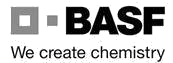 MasterGlenium 774S Понижающий воду суперпластификатор для реопластичных бетонных растворов, на основе поликарбоксилатэфирной смолы, обеспечивающий высокий набор сил ранней прочности. Описание MasterGlenium 774S представляет собой композит поликарбоксилатов эфира и реагентов, не содержащих хлора, ускоряющих схватывание и твердение бетона. Применение добавки с высокими реодинамическими характеристиками позволяет создавать бетонные смеси с исключительно высокими укладочными свойствами, ускоренным протеканием реакции гидратации цемента для набора сил ранней прочности и получения бетона стабильно высокого качества. Область применения Готовый товарный бетон и места массивной заливки; Места заливки бетона с интенсивной арматурой и закачкой бетона насосами; При транспортировке бетона на длительные расстояния; • Отсутствие риска сегрегации и растекания; • Заливка бетона в условиях холодного климата; При изготовлении железобетонных конструкций и напряженных бетонных конструкций, где наибольшее значение имеют: раннее твердение и быстрый набор сил ранней прочности. Технические характеристики Расход Рекомендуемый расход добавки MasterGlenium 774S составляет 0,8 – 1,5 % от веса цемента. Рекомендованные выше дозировки могут быть изменены в зависимости от конкретных условии на стройплощадке. Преимущества Снижает потребность пропарки при изготовлении готовых бетонных конструкций; Сильно понижает содержание воды в смеси; Увеличивает рабочие характеристики; Способствует высокому набору сил конечной прочности; Легко закачивается; Создает более прочную, водонепроницаемую структуру бетона; • Увеличивает срок службы бетонных конструкций; Способствует более легкому снятию форм заливочной опалубки. Применение Добавка MasterGlenium 774S представляет собой готовую к применению жидкую добавку, MasterGlenium 774S которая добавляется в бетон вместе с водой для затворения смеси. Пластифицирующий 	эффект 	или водопонижение 	будет 	сильнее, 	если материал 	добавляется 	в 	бетон 	после добавления в бетонный миксер 50-70% воды для смешивания. Совместимость Добавка 	MasterGlenium 	774S 	является полностью совместимой со всеми типами цемента и воздухововлекающими реагентами на 	основе 	винзоловой 	смолы, соответствующими требованиям стандартов: ASTM и UNI. Упаковка MasterGlenium 774S поставляется в кубовых емкостях (1000 кг), и на    разлив. Хранение 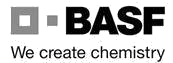 Добавку MasterGlenium 774S необходимо хранить в местах, где температура не опускается ниже отметки 0°С. В 	случае 	замораживания 	материала, необходимо 	разморозить 	добавку 	при плюсовой температуре и затем подвергнуть ее 	тщательной 	агитации 	до 	полного восстановления 	первоначальной консистенции. 	Срок 	хранения 	материала составляет около 12 месяцев. Несмотря на то, что вся предоставленная в техническом описании информация является правдивой, точной и сочетает в себе проверенные данные и весь накопленный опыт, компания не несет никакой ответственности за применение материала не по назначению, за предоставленные технические рекомендации, и за действия наших представителей или дистрибьюторов. Все данные, указанные в техническом описании периодически обновляются, обязанностью потребителя является получение последней обновленной версии. Цвет: Прозрачный Консистенция: Жидкая Содержание ионов хлора: < 0,01% 